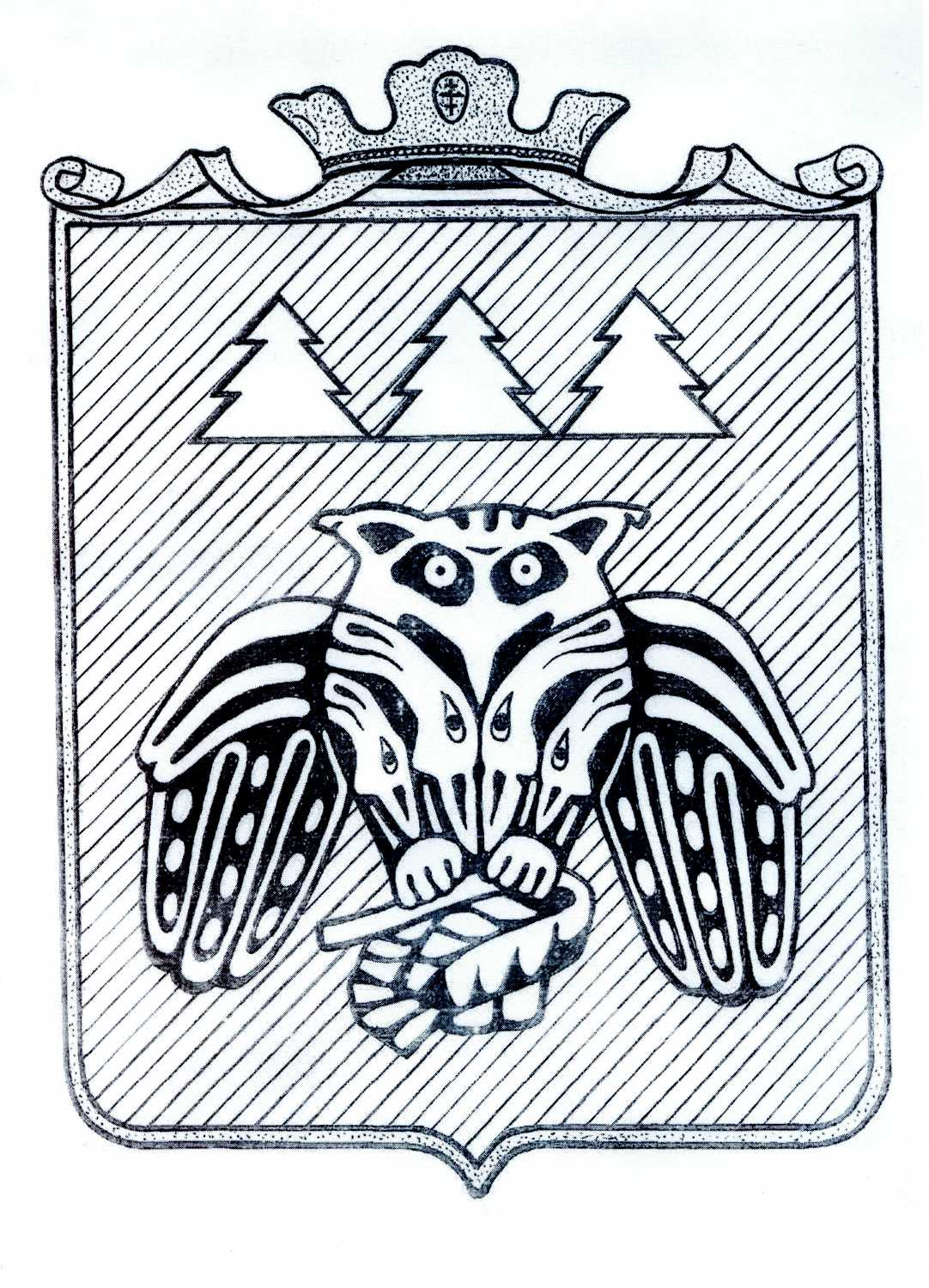 ПОСТАНОВЛЕНИЕадминистрации муниципального образованиямуниципального района «Сыктывдинский»«Сыктывдiн» муниципальнöйрайонын муниципальнöй юкöнса администрациялöн       ШУÖМот  29 августа 2012 г.								№ 8/2045Об организации обучения неработающего населения муниципального образования муниципального района «Сыктывдинский» в учебно-консультационных пунктахпо гражданской обороне и чрезвычайным ситуациям В соответствии с Федеральными законами от 21.12.1994г.  № 68-ФЗ «О защите населения и территорий от чрезвычайных ситуаций природного и техногенного характера», от 12.02.1998г. № 28-ФЗ  «О гражданской обороне», постановлениями Правительства Российской Федерации от 02.11.2000г. № 841 «Об утверждении Положения об организации обучения населения в области гражданской обороны», от 04.09.2003г.  № 547 «О подготовке населения в области защиты от чрезвычайных ситуаций природного и техногенного характера»,   в целях создания учебно-консультационных пунктов по гражданской обороне и чрезвычайным ситуациям и проведения в них обучения неработающего населения муниципального образования, администрация муниципального района «Сыктывдинский»ПОСТАНОВЛЯЕТ:1. Утвердить Положение об учебно-консультационном пункте по гражданской обороне и чрезвычайным ситуациям (далее – УКП по ГО и ЧС) муниципального образования муниципального района «Сыктывдинский» (далее – МО МР «Сыктывдинский») согласно приложению  1.	2. Рекомендовать главам (руководителям администраций) сельских поселений:2.1. Создать УКП по ГО и ЧС для обучения неработающего населения на базе администраций.2.2. Представить сведения о создании УКП по ГО и ЧС в отдел по делам ГО и ЧС администрации МО МР «Сыктывдинский» по прилагаемой форме согласно приложению 3.3. Руководителям вновь созданных и действующих УКП по ГО и ЧС обучение  неработающего населения в УКП по ГО и ЧС осуществлять в соответствии с Примерной программой обучения неработающего населения МО МР «Сыктывдинский» в области безопасности жизнедеятельности согласно приложению 2.        4.  Заведующему отделом по делам ГО и ЧС администрации МО МР «Сыктывдинский» Налимову Н.В.:4.1. Организовать обучение вновь назначенных руководителей и инструкторов УКП по ГО и ЧС в Учебном центр Государственного учреждения Республики Коми «Управление противопожарной службы и гражданской защиты».4.2. Осуществлять методическое руководство, координацию и контроль за обучением неработающего населения в УКП по ГО и ЧС.5. Контроль за исполнением данного постановления возложить на заведующего отделом по делам ГО и ЧС администрации МО МР «Сыктывдинский» Налимова Н.В.6. Настоящее постановление вступает в силу со дня его официального опубликования. Руководитель администрации муниципального района                                                                                  О.А. ЛажанёвПриложение  1     к постановлению администрации                         МО МР «Сыктывдинский»                          от 28.08.2012 г. № 8/2045Положение об учебно-консультационном пункте по гражданской обороне и чрезвычайным ситуациям муниципального образования муниципального района «Сыктывдинский»Общие положения Настоящее Положение определяет основные цели и задачи, порядок создания, оснащения и функционирования учебно-консультационных пунктов по гражданской обороне и чрезвычайным ситуациям (далее – УКП по ГО и ЧС) в муниципальном образовании муниципального района «Сыктывдинский» (далее – МО МР «Сыктывдинский»).      УКП по ГО и ЧС предназначен для обучения населения, не занятого в производстве и сфере обслуживания (неработающее население), по вопросам гражданской обороны и защиты от чрезвычайных ситуаций природного и техногенного характера.      УКП по ГО и ЧС создается в соответствии с требованиями Федеральных законов от 21.12.1994г.  № 68-ФЗ «О защите населения и территорий от чрезвычайных ситуаций природного и техногенного характера», от 12.02.1998г. № 28-ФЗ  «О гражданской обороне», постановлений Правительства Российской Федерации от 02.11.2000г. № 841 «Об утверждении Положения об организации обучения населения в области гражданской обороны», от 04.09.2003г.  № 547 «О подготовке населения в области защиты от чрезвычайных ситуаций природного и техногенного характера».2. Цели и задачи      Главная цель создания УКП по ГО и ЧС:обеспечение необходимых условий для обучения неработающего населения по вопросам гражданской обороны и защиты от чрезвычайных ситуаций природного и техногенного характера.      Перед УКП по ГО и ЧС ставятся следующие основные задачи:   • обучение неработающего населения способам защиты от опасностей, возникающих при введении военных действий или вследствие этих действий, а также при угрозе и возникновении чрезвычайных ситуаций природного и техногенного характера;    •  выработка практических навыков по действиям в условиях чрезвычайных ситуаций мирного и военного времени;повышение уровня морально-психологического состояния населения в условиях угрозы и возникновения чрезвычайных ситуаций, а также при ликвидации их последствий;пропаганда важности и необходимости всех мероприятий, проводимых в области гражданской обороны и защиты от чрезвычайных ситуаций в современных условиях.3. Организация и содержание работы3.1. УКП по ГО и ЧС создаются и функционируют на основании муниципальных нормативных правовых актов органов местного самоуправления.3.2. Непосредственным организатором обучения неработающего населения в УКП по ГО и ЧС является руководитель организации, на базе которой создан УКП по ГО и ЧС. Он издает приказ (распоряжение), в котором определяет:-	место расположения УКП по ГО и ЧС и других помещений, используемых для подготовки неработающего населения;-	направление, согласно которому будет осуществляться обучение неработающего населения:порядок работы УКП по ГО и ЧС;организацию проведения занятий, консультаций, тренировок;-	должностных лиц УКП по ГО и ЧС и лиц, привлекаемых для проведения занятий, консультаций и других мероприятий по обучению;-	порядок обеспечения УКП литературой, учебными пособиями и техническими средствами обучения;-	другие организационные вопросы.3.3.	УКП по ГО и ЧС возглавляет руководитель, назначаемый приказом (распоряжением)  руководителя организации.3.4.	В  качестве  инструкторов (консультантов)  УКП по ГО и ЧС выступают работники организации (предприятия, учреждения), при которой создан УКП по ГО и ЧС.          3.5. Руководитель и инструкторы (консультанты) УКП по ГО и ЧС должны пройти подготовку (переподготовку). Периодичность подготовки (переподготовки) составляет не реже одного раза в пять лет. Для лиц, впервые назначенных на должность, подготовка должна проводиться в течение первого года работы.3.6. Обучение неработающего населения в УКП по ГО и ЧС осуществляется в соответствии с Примерной программой обучения неработающего населения МО МР «Сыктывдинский» в области безопасности жизнедеятельности.        3.7. Обучение  неработающего населения  осуществляется круглогодично.           3.8. Работа УКП по ГО и ЧС по обучению неработающего населения, исходя из условий и особенностей деятельности организации (предприятия, учреждения), при которой создан УКП, строится по одному из направлений:-проведение занятий посредством комплектования учебных групп;консультативная деятельность (в этом случае  граждане  приходят в организацию (предприятие, учреждение), на базе которой создан УКП по ГО и ЧС, для  решения  каких-либо вопросов).3.9.	При проведении занятий  посредством комплектования учебных групп наиболее оптимальным вариантом является группа из 10-15 человек. При создании учебных   групп   необходимо   учитывать   возраст,   состояние   здоровья,   уровень подготовки обучаемых по вопросам гражданской обороны и защиты от чрезвычайных ситуаций. 3.10.  Продолжительность занятий одной учебной группы, как правило, должна составлять не более 1-2 часов в день. 3.11. Основными формами обучения неработающего населения являются: лекции; беседы; практические занятия; игры, дискуссии; уроки в форме вопросов и ответов; встречи с участниками ликвидаций последствий чрезвычайных ситуаций, руководящим составом и ветеранами гражданской обороны; просмотр видео- и DVDматериалов, прослушивание аудиозаписей; самостоятельная работа неработающего населения по изучению содержания информационно-справочных стендов и учебно-методической литературы; проведение учений и тренировок.Значительную   часть   учебного   времени   следует    отводить    практическим   занятиям. Предпочтение следует отдавать практическим действиям со  средствами индивидуальной   защиты,   бытовыми  дозиметрами,   индивидуальными противохимическими   пакетами,  аптечками   индивидуальными   АИ-2.  При  проведении  занятий важно опираться на  реальные  события,    произошедшие   в  республике,  городе,  сообщения  средств   массовой    информации.3.12.  Основное внимание при обучении неработающего населения в УКП по ГО и ЧС необходимо обращать на морально-психологическую подготовку, умелые действия в чрезвычайных ситуациях, воспитывать у неработающего населения чувство высокой ответственности за свою подготовку и подготовку своей семьи к защите от чрезвычайных ситуаций природного и техногенного характера и от опасностей, возникающих в ходе военных действий или вследствие этих действий.3.13. Методическое руководство, координацию и контроль за обучением неработающего населения в УКП по ГО и ЧС осуществляет отдел по делам ГО и ЧС МО МР Сыктывдинский».4. Оборудование и оснащение4.1. УКП по ГО и ЧС, осуществляющий обучение  неработающего населения посредством комплектования учебных групп, должен быть оборудован в специально отведенном помещении, обеспечивающем необходимые условия для организации учебного процесса и, по возможности,  иметь не менее двух комнат: комнату (класс) для проведения занятий, оснащенную необходимым количеством исправной мебели, и комнату для хранения имущества. Для УКП по ГО и ЧС, осуществляющего обучение  неработающего населения по направлению «консультативная деятельность», данное требование носит рекомендательный характер.4.2. Перед входом в УКП по ГО и ЧС должна располагаться  вывеска  размером 70 х 50  см  с  надписью  «Учебно-консультационный  пункт по ГО и ЧС», далее  –  распорядок дня УКП по ГО и ЧС.       4.3. Учебно-материальная база УКП по ГО и ЧС включает технические средства обучения, информационно-справочные стенды по вопросам ГО и защиты от ЧС, учебные и наглядные пособия, учебно-методическую литературу.       4.3.1. Для проведения занятий, консультаций и самостоятельной работы населения в комнате (классе) рекомендуется иметь необходимое количество технических средств обучения: проекционную аппаратуру, аудио-, видео- и DVDтехнику с набором аудиозаписей, видео- и DVDфильмов, в соответствии с тематикой подготовки неработающего населения.4.3.2. Помещение учебно-консультационного пункта оборудуется стендами.Основные стенды:- «Организационные основы гражданской обороны и единой государственной системы предупреждения и ликвидации чрезвычайных ситуаций»;- «Действия населения при угрозе и возникновении чрезвычайных ситуаций»;- «Сигналы оповещения и действия по ним»;- «Индивидуальные и коллективные средства защиты»;- «Порядок и правила проведения эвакуации»;-  «Оказание первой помощи»;- «Терроризм – угроза обществу»;- «Пожарная безопасность».Также, помимо вышеперечисленных, в УКП по ГО и ЧС рекомендуется оборудовать стенд, информирующий население о местах (пунктах) выдачи средств индивидуальной защиты, об адресах защитных сооружений и сборных эвакопунктов.Дополнительные стенды по своему содержанию должны соответствовать тематике подготовки неработающего населения. Информативность стендов должна быть современной и достаточной для самостоятельного усвоения материала4.3.3. Учебно-консультационный пункт рекомендуется оснастить следующим учебным имуществом:- средства защиты органов дыхания (противогазы для взрослых (разные), противогазы для детей (разные), камеры защитные детские, респираторы (разные), ватно-марлевые повязки (ВМП), противопыльные тканевые маски (ПТМ-1));- средства защиты кожи (ОЗК, Л-1 и другие);- приборы радиационной и химической разведки, дозиметрического контроля;- медицинские средства защиты (аптечка первой помощи, индивидуальный противохимический пакет (ИПП), перевязочный пакет индивидуальный (ППИ), аптечка индивидуальная АИ-2 и др.);- огнетушители (разные).Все вышеперечисленное имущество по одному экземпляру должно быть выставлено в витрине, остальное имущество находится на складе и используется по необходимости.        Применительно к тематике обучения, для повышения наглядности и обеспечения самостоятельной работы обучаемых,  на УКП по ГО и ЧС должны быть комплекты плакатов, схем.4.3.4. Для проведения занятий, консультаций и самостоятельной работы населения в УКП по ГО и ЧС рекомендуется иметь учебно-методическую литературу:-	сборник законодательных и нормативно-правовых актов по вопросам гражданской обороны, защиты от чрезвычайных ситуаций, пожарной безопасности и безопасности на водных объектах; учебники, учебные пособия по вопросам гражданской обороны, защиты от чрезвычайных ситуаций, пожарной безопасности и безопасности на водных объектах;методические разработки, планы-конспекты, лекционный материал;подшивки журналов "Гражданская защита", "Военные знания", «Пожарное дело» и другие;-	памятки, листовки, буклеты, рекомендации и т.д.5. Документация	В УКП по ГО и ЧС должна быть следующая документация:  Постановление   администрации   муниципального   образования муниципального района «Сыктывдинский»   «Об организации обучения неработающего населения МО МР «Сыктывдинский» в учебно-консультационных пунктах по гражданской обороне и  чрезвычайным ситуациям».Приказ (распоряжение) руководителя организации (предприятия, учреждения), при которой создан УКП по ГО и ЧС, об организации его работы.Положение об УКП по ГО и ЧС.План работы УКП по ГО и ЧС на год.Распорядок дня работы УКП по ГО и ЧС.Расписание занятий на год.Программа обучения неработающего населения в области безопасности жизнедеятельности.График дежурств инструкторов (консультантов) УКП по ГО и ЧС и других привлекаемых лиц.Журналы учета занятий /консультаций. Списки неработающих жильцов с указанием адресов, телефонов.6. Права и обязанности руководителя, инструктора (консультанта) УКП по ГО и ЧС6.1. Права и обязанности  руководителя УКП по ГО и ЧС: Руководитель УКП по ГО и ЧС подчиняется руководителю организации (предприятия, учреждения), при которой создан УКП по ГО и ЧС.Руководитель УКП по ГО и ЧС имеет право:–	участвовать   в   анализе   учебного   процесса,   в   разработке   и   внедрении прогрессивных методов обучения;–  принимать решения о внесении изменений в методику обучения без снижения качества знаний;–   требовать от сотрудников выполнения предписанных норм деятельности УКП по ГО и ЧС, бережного хранения и использования имущества пункта;–   поручать работникам, в пределах своей компетенции, отдельные виды работ, связанные с деятельностью УКП по ГО и ЧС;–    вносить    предложения    о    поощрении    отличившихся   работников.Руководитель УКП по ГО и ЧС обязан:разрабатывать и вести планирующие, учетные и отчетные документы;проводить занятия (консультации) в соответствии с планом работы УКП по ГО и ЧС на год и расписанием занятий;осуществлять контроль за ходом обучения неработающего населения;проводить инструктаж руководителей занятий;вести учет обучения неработающего населения в возглавляемом  УКП по ГО и ЧС;организовать учет, хранение и своевременное списание учебных  и   наглядных   пособий, технических средств  обучения.Права и обязанности инструктора (консультанта) УКП по ГО и ЧС: Инструктор (консультант) УКП по ГО и ЧС подчиняется руководителю организации (предприятия, учреждения), при которой создан УКП по ГО и ЧС, и руководителю УКП по ГО и ЧС.      Инструктор (консультант) УКП по ГО и ЧС имеет право:по вопросам, находящимся в его компетенции, вносить на рассмотрение руководства предложения по улучшению деятельности и совершенствованию методов работы УКП по ГО и ЧС;запрашивать в пределах своей компетенции и получать в необходимом объёме информацию для подготовки и проведения занятий (консультаций) с неработающим населением;принимать участие в обсуждении вопросов деятельности УКП по ГО и ЧС.
      Инструктор (консультант) УКП по ГО и ЧС обязан: проводить занятия (консультации) в соответствии с планом работы УКП по ГО и ЧС на год и расписанием занятий;следить за содержанием   помещения,   соблюдением   правил   пожарной безопасности;обеспечивать   сохранность   и   поддержание   имущества   УКП по ГО и ЧС   в   надлежащем состоянии.Приложение  2     к постановлению администрации                         МО МР «Сыктывдинский»                          от 28.08.2012 г. № 8/2045Примерная программа обучения неработающего населения муниципального образования муниципального района «Сыктывдинский» в области безопасности жизнедеятельности1.Общие положения Примерная программа обучения неработающего населения   муниципального образования муниципального района «Сыктывдинский» (далее – МО МР «Сыктывдинский») в области безопасности жизнедеятельности (далее – Примерная программа) является одним из элементов единой системы обучения населения в области гражданской обороны и защиты от чрезвычайных ситуаций природного и техногенного характера (далее – в области ГО и защиты от ЧС).Примерная программа определяет основы организации и порядок обязательного обучения населения, не занятого в сфере производства и обслуживания (неработающее население), в целях подготовки неработающего населения к умелым действиям при угрозе и возникновении чрезвычайных ситуаций, опасностей, возникающих при ведении военных действий или вследствие этих действий, а также в повседневной деятельности. В Примерной программе изложены методика обучения неработающего населения, тематика и расчёт часов, а также требования к уровню знаний, умений и навыков неработающего населения, прошедшего обучение.2. Организация обучения1. Обучение неработающего в области ГО и защиты от ЧС организуется в соответствии с Федеральными законами от 21.12.1994г.  № 68-ФЗ «О защите населения и территорий от чрезвычайных ситуаций природного и техногенного характера», от 12.02.1998г. № 28-ФЗ  «О гражданской обороне», постановлениями Правительства Российской Федерации от 02.11.2000г. № 841 «Об утверждении Положения об организации обучения населения в области гражданской обороны», от 04.09.2003г.  № 547 «О подготовке населения в области защиты от чрезвычайных ситуаций природного и техногенного характера», требованиями приказов и указаний Министерства Российской Федерации по делам гражданской обороны, чрезвычайным ситуациям и ликвидации последствий стихийных бедствий.2. Примерная программа определяет базовое содержание подготовки неработающего населения  в области безопасности жизнедеятельности и рассчитана по объёму на 12 часов.3. Обучение неработающего населения осуществляется путём:проведения занятий (консультаций) в учебно-консультационных пунктах по гражданской обороне и чрезвычайным ситуациям (далее – УКП по ГО и ЧС) по настоящей Примерной программе;самостоятельного изучения памяток, листовок и пособий, прослушивания радиопередач и просмотра телепрограмм по тематике ГО и защиты от ЧС;посещения пропагандистских и агитационных мероприятий (беседы, лекции, консультации, показ учебных фильмов и другие), проводимых должностными лицами и специалистами в области ГО и защиты от ЧС;участия в учениях и тренировках по месту жительства.4. Обучение неработающего населения МО МР «Сыктывдинский» в УКП по ГО и ЧС осуществляется в соответствии с Положением об УКП по ГО и ЧС МО МР «Сыктывдинский». 5. Руководителям УКП по ГО и ЧС предоставляется право с учетом степени подготовленности обучаемых, а также других факторов, корректировать расчет времени, отводимого на изучение отдельных тем Примерной программы, уточнять формы и методы проведения занятий, а также их содержание, без сокращения общего количества часов, предусмотренного настоящей Примерной программой. Эти изменения должны найти отражение в рабочих программах, разрабатываемых в УКП по ГО и ЧС.6. В результате обучения неработающее население должно знать: основные требования нормативных документов по вопросам гражданской обороны и защиты от чрезвычайных ситуаций;задачи, мероприятия и возможности гражданской обороны и единой государственной системы предупреждения и ликвидации чрезвычайных ситуаций в обеспечении безопасности граждан от опасностей, возникающих при ведении военных действий или вследствие этих действий, и при чрезвычайных ситуациях;основные принципы, средства и способы защиты от чрезвычайных ситуаций мирного и военного времени, а также  правила поведения при их возникновении;основные требования пожарной безопасности в быту;возможные негативные и опасные факторы бытового характера, правила действий по обеспечению личной безопасности;правила оказания первой помощи.уметь: практически выполнять основные мероприятия защиты от опасностей, возникающих при ведении военных действий или вследствие этих действий, от чрезвычайных ситуаций природного и техногенного характера, а также в случае пожара;четко действовать по сигналам оповещения; адекватно действовать при угрозе и возникновении негативных и опасных факторов бытового характера;пользоваться средствами коллективной и индивидуальной защиты;проводить частичную санитарную обработку;оказывать первую помощь.Тематика и расчет часов учебных занятий4.  Содержание тем занятийТема 1. Нормативно-правовое регулирование по подготовке к защите и по защите населения, материальных и культурных ценностей от опасностей военного характера, чрезвычайных ситуаций и пожаров.Законодательство Российской Федерации  в области гражданской обороны, защиты населения от чрезвычайных ситуаций природного и техногенного характера и обеспечения пожарной безопасности.Права и обязанности граждан в области гражданской обороны, защиты населения от чрезвычайных ситуаций природного и техногенного характера и обеспечения пожарной безопасности.Структура, задачи, состав сил и средств гражданской обороны и единой государственной системы предупреждения и ликвидации чрезвычайных ситуаций.Тема 2. Опасности, возникающие при ведении военных действий или вследствие этих действий, при чрезвычайных ситуациях и пожарах.Опасности военного характера и присущие им особенности. Поражающие факторы ядерного, химического, бактериологического оружия, современных средств поражения и новейших видов оружия массового поражения (лучевое, радиочастотное, инфразвуковое, радиологическое, геофизическое, нейтронное, высокоточное, электромагнитное, этническое). Действия населения в зонах радиоактивного заражения.Виды и характеристики источников чрезвычайных ситуаций. Поражающие факторы источников чрезвычайных ситуаций. Виды пожаров и их поражающие факторы.Тема 3. Организация оповещения населения.Порядок оповещения населения об угрозе или возникновении чрезвычайных ситуаций,  а также об угрозе или нападении противника. Сигналы оповещения. Действия населения по сигналам оповещения.Тема 4. Инженерная защита населения.Организация инженерной защиты населения. Классификация защитных сооружений. Убежища и их основные элементы. Противорадиационные укрытия, их назначение и основные элементы. Укрытия простейшего типа и их устройство. Порядок заполнения защитных сооружений и правила поведения  в них.Тема 5. Организация и проведение эвакуационных мероприятий. Защита населения путем эвакуации. Эвакуация, её цели и виды. Принципы и способы эвакуации. Эвакуационные органы. Порядок проведения эвакуации. Правила поведения населения при проведении эвакуационных мероприятий.Тема 6. Организация и проведение специальной обработки.Санитарная обработка людей. Частичная санитарная обработка, ее назначение и порядок проведения. Полная санитарная обработка, ее назначение и порядок проведения. Понятие о дегазации, дезинфекции и дезактивации, их назначение.Действия населения при обеззараживании территорий, зданий и сооружений, одежды и обуви. Правила поведения населения при проведении изоляционно-ограничительных мероприятиях.Повышение защитных свойств помещений от проникновения радиоактивных, отравляющих и аварийно химически опасных веществ.Защита продуктов питания, фуража и воды от заражения радиоактивными, отравляющими веществами и бактериальными средствами.Организация защиты сельскохозяйственных животных и растений от заражения.Тема 7. Средства индивидуальной защиты органов дыхания, кожи, медицинские средства защиты.Средства индивидуальной защиты органов дыхания. Гражданские фильтрующие противогазы. Их назначение, устройство и подбор. Детские фильтрующие противогазы. Их назначение, устройство и порядок применения. Условия применения дополнительных патронов к фильтрующим противогазам. Камеры защитные детские, их назначение, устройство и порядок применения. Назначение и устройство респираторов, правила пользования ими. Простейшие средства защиты органов дыхания, их защитные свойства, порядок изготовления и пользования.Средства индивидуальной защиты кожи. Их назначение и классификация. Простейшие средства защиты кожи и их свойства. Элементы герметизации одежды при использовании ее в качестве средств защиты кожи.Медицинские средства индивидуальной защиты. Содержание, назначение и порядок применения. Индивидуальные противохимические пакеты. Назначение и порядок пользования ими.Тема 8.  Действия населения при угрозе и возникновении чрезвычайных ситуаций природного и техногенного характера.Понятие чрезвычайной ситуации. Классификация ЧС.Понятия об опасном природном явлении, стихийном бедствии и источниках чрезвычайных ситуаций природного характера. Классификация и характеристика чрезвычайных ситуаций природного характера (геологические, метеорологические, гидрологические, природные пожары, массовые инфекционные заболевания). Причины их возникновения и последствия.Действия населения при угрозе и возникновении чрезвычайных ситуаций природного характера. Понятия об аварии и катастрофе. Классификация чрезвычайных ситуаций техногенного характера и их характеристика (аварии на химически опасных объектах, радиационноопасных объектах, пожаро- и взрывоопасных объектах, гидродинамически опасных объектах, аварии на транспорте, аварии на коммунально-энергетических сетях). Причины их возникновения и последствия.Действия населения в чрезвычайных ситуациях техногенного характера.Тема 9.  Правила и порядок поведения населения при угрозе и совершении террористического акта. Виды террористических актов, их общие и отличительные черты. Признаки, указывающие на возможность наличия взрывного устройства и действия при обнаружении предметов, похожих на взрывное устройство. Действия при получении по телефону сообщения об угрозе террористического характера. Правила обращения с анонимными материалами, содержащими угрозы террористического характера. Действия при захвате в заложники и при освобождении.Тема 10. Действия населения по предупреждению пожара и в условиях возникновения пожара.Основные требования пожарной безопасности в быту. Действия при обнаружении задымления и возгорания, а также  по сигналам оповещения о пожаре и при эвакуации. Обязанности граждан по соблюдению правил пожарной безопасности. Ответственность за нарушения требований пожарной безопасности. Технические средства пожаротушения. Действия по предупреждению пожара, а также по применению первичных средств пожаротушения. Тема 11. Действия населения в условиях негативных и опасных факторов бытового характера.Возможные негативные и опасные факторы бытового характера.Правила действий по обеспечению личной безопасности в местах массового скопления людей, при пожаре, в общественном транспорте, на водных объектах, в походе и на природе. Действия при дорожно-транспортных происшествиях, бытовых отравлениях, укусе животными.Правила обращения с бытовыми приборами и электроинструментом.Правила содержания домашних животных и поведения с ними на улице.Способы предотвращения и преодоления паники и панических настроений.Тема 12. Оказание первой помощи. Основы ухода за больным.Основные правила оказания первой помощи в неотложных ситуациях. Правила и техника проведения искусственного дыхания и непрямого массажа сердца.Первая помощь при кровотечениях и ранениях. Способы остановки кровотечения. Виды повязок. Правила и приемы наложения повязок на раны.Первая помощь при переломах. Способы и правила транспортировки и переноски пострадавших.Первая помощь при ушибах, вывихах, химических и термических ожогах, отравлениях, обморожениях, обмороке, поражении электрическим током, тепловом и солнечном ударах, утоплении, внезапных заболеваниях.Основы ухода за больными. Возможный состав домашней аптечки.                  Приложение  3     к постановлению администрации                         МО МР «Сыктывдинский»                          от 28.08.2012 г. № 8/2045Форма предоставления сведений о создании и функционированииучебно-консультационных пунктов по гражданской оборонеи чрезвычайным ситуациям (УКП по ГО и ЧС) на территории муниципального образования муниципального района «Сыктывдинский»№ппНаименование темВид занятияКол-во часов1Нормативно-правовое регулирование по подготовке к защите и по защите населения, материальных и культурных ценностей от опасностей военного характера, чрезвычайных ситуаций и пожаров.лекция12Опасности, возникающие при ведении военных действий или вследствие этих действий, при чрезвычайных ситуациях и пожарах.лекция13Организация оповещения населения. лекция14Инженерная защита населения.лекция15Организация и проведение эвакуационных мероприятий.лекция16Организация и проведение специальной обработки.лекция17Средства индивидуальной защиты органов дыхания, кожи, медицинские средства защиты.лекция,практическое занятие18Действия населения при угрозе и возникновении чрезвычайных ситуаций  природного и техногенного характера. лекция,практическое занятие19Правила и порядок поведения населения при угрозе и совершении террористического акта. лекция110Действия населения по предупреждению пожара и в условиях возникновения пожара.лекция,практическое занятие111Действия населения в условиях негативных и опасных факторов бытового характера.лекция112Оказание первой помощи. Основы ухода за больными.лекция, практическое занятие1Количество учебных часовКоличество учебных часов12№ п/пНа базе какой организации (предприятия, учреждения) создан и функционирует УКП по ГО и ЧС. Адрес, телефон организации, фамилия, имя, отчество руководителя..№ и дата приказа (распоряжения) о создании УКППо какому направлению ведется обучение в УКП по ГО и ЧС (проведение занятий в группах или консультативная деятельность)Наличие кабинета для проведения занятий(указать: оформлен кабинет или нет)ФИО должностных лиц УКП по ГО и ЧС (руководителя, инструкторов)Сведения о прохождении подготовки должностных лиц УКП по ГО и ЧС (где, когда пройдена подготовка (переподготовка), № удостоверения)Количество неработающего населения, подлежащего/прошедшего обучение в УКП по ГО и ЧС (отдельно указать количество  человек, прошедших обучение в УКП по ГО и ЧС по вопросам пожарной безопасности)